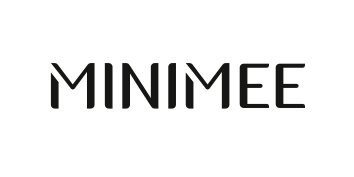 ODSTOUPENÍ OD KUPNÍ SMLOUVYv souladu s § 1829 zákona č. 89/2012 občanského zákoníku – odstoupení od kupní smlouvy ve lhůtě 14 dní od převzetí zbožíKupující:
Datum objednávky:			
Číslo objednávky:			
Jméno a příjmení kupujícího:		
Adresa kupujícího:			
Email:					
Telefon:				
Tímto oznamuji odstoupení od kupní smlouvy zahrnující následující zboží a zároveň prosím o vrácení peněz na níže uvedený bankovní účet:Kód:		Množství:		Název produktu
……..……	………........		……………………………………………………………………………………….
……..……	………........		……………………………………………………………………………………….
……..……	………........		……………………………………………………………………………………….
Číslo účtu/kód banky pro vrácení peněz:Adresa pro vrácení zboží (nepoškozené, nepoužité, vč. všech příslušenství)EASY BEAUTY s.r.o.
Hálkova 1287/37
779 00 Olomouc

tel.: +420 734 614 214
email: info@minimee.czVrácené zboží nezasílejte na dobírku! Děkujeme za pochopení. Datum:		 		Podpis:	